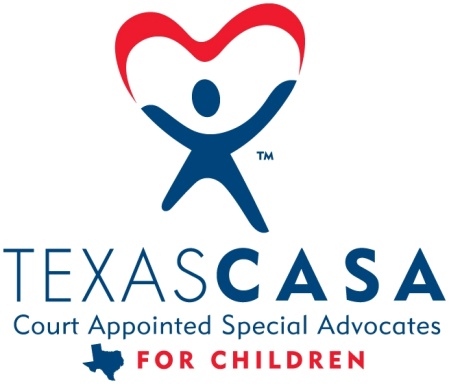 Dear Prospective CASA Volunteer Advocate,Thank you for your interest in becoming an advocate with our program, CASA of Titus, Camp, and Morris Counties.  Enclosed in the packet is an application, various information release forms, information about the CASA volunteer advocate role and an overview of the CASA program.  After your completed application is received, you will be contacted by telephone to schedule an interview with staff.  Advocate training is comprised of 15 classroom hours, 15 independent reading/study hours, and a courtroom observation.  Completed applications may be mailed, faxed, or scanned to the CASA office using the contact information below:CASA of Titus, Camp, and Morris CountiesP.O. BOX 2506Mt. Pleasant, Texas 75456903-717-8940 office number903-717-8959 fax numbermichelle.wdrff@gmail.comIf you have additional questions, please feel free to call or email us.  We look forward to speaking with you personally.  And again, thank you for your interest in CASA.“Every Child has a Chance, It’s YOU!”Michelle CobernExecutive DirectorCASA of Titus, Camp, and Morris Countieswww.casatcm.org CASA of Titus, Camp, and Morris CountiesGeneral Requirements of All CASA Volunteer AdvocatesMust be a minimum of 21 years of age, complete the volunteer advocate application and related forms, including the Pledge of Confidentiality.Must complete the required Volunteer Advocate training course and interview with CASA staff.Must consent to a background check of criminal history and child abuse registry, a Texas and National Sex Offender Registry check, a social security number verification, Local Law Enforcement and an FBI fingerprinting.Attend a minimum of twelve (12) hours of Continuing Education training per year (which is provided by CASA of Titus, Camp, and Morris Counties).Qualifications of CASA Volunteer AdvocatesWillingness to work within the guidelines, policies, and standards of CASA.Good human relations skills and the willingness and ability to be objective.Commitment of time, interest, and energy necessary to fulfill responsibilities of an advocate position.Willingness to accept guidance and direction.Sensitivity towards cultural/ethnic/religious/etc. differences.Ability to formulate and maintain an independent position throughout the assignment.Ability to communicate both verbally and in writing.Understanding of confidentiality and a personal commitment to maintain confidentiality at all times.Able to provide your own transportation, licensed and insured.CASA of Titus, Camp, and Morris CountiesVolunteer Position DescriptionBasic Function:  A CASA Volunteer Advocate is a trained community citizen appointed by a Family Court Judge to speak for the best interest of an abused and/or neglected child.  A CASA works as an official part of the judicial proceedings, working alongside attorneys and social workers.  By handling only one or, occasionally, two cases at a time, the CASA has time to thoroughly explore the history and circumstances of each assigned case.Supervision:  Direct supervision and guidance is provided by the Volunteer Supervisor.  These individuals will be available to Volunteer Advocates to discuss case plans, progress, or problems, as well as provide other information needed by the Volunteer Advocate to fulfill his/her role as a CASA.  Volunteer Advocates will periodically be asked for feedback regarding supervision and overall satisfaction with the CASA program.Duties and Responsibilities:+Complete an extensive, independent review of each caseMeet face-to-face with the child monthlyMeet or make contact with the social worker monthly to discuss case history, obtain pertinent case information, and to insure development of a permanency planSpeak with the child and relevant adults (parents, family members, school officials, doctors, therapists, and others involved in the child's life who may have facts about the case)Review appropriate recordsObserve the child and significant othersReport immediately, any incident of suspected child abuse/neglect to the assigned social worker, and then to the Child Abuse Hotline number within 24 hours.   +Report Findings to the court by submitting formal reports to the Judge at every scheduled hearing:Provide a written report containing factual information to the CASA office at least 5 business days prior to every hearingAttend court hearings concerning the child   +Ensure representation of the child's best interestBe certain that all relevant facts are presented at the court hearingsAttend all appropriate meetings concerning the childParticipate in all planning conferences concerning the child   +Monitor case following a court hearing or decision as designated by the courtEnsure that the judicial and child welfare systems are moving ahead to secure a safe, permanent home for the childEnsure that court-ordered services are provided to the child and family   +Consult monthly with the CASA Volunteer Supervisor concerning the assigned caseDevelop a CASA case planReview progress and reportsArrange with the Volunteer Supervisor for coverage of any conferences or court proceedings if unable to attendTraining Support Plan:CASA Volunteer Advocates are required to complete approximately 30 hours of pre-service training and 12 hours of Continuing Education annuallyCASA Volunteer Advocates will appear before a judge upon completion of training to be sworn in as an appointed officer of the court CASA Volunteer Advocates follow guidelines outlined in the Volunteer Policies and ProceduresCASA Volunteer Advocates have access to additional training opportunities offered by other agenciesCASA Volunteer Advocates receive direct supervision and guidance from program staffCASA Volunteer Advocates are encouraged to call their Volunteer Supervisor at any time with any questions or concernsTime Commitment:Volunteer Advocates are required to make a twelve-eighteen month minimum commitment to the program in order to complete the assigned caseVolunteer Advocates are expected to attend all court hearings on their cases – usually 5 per yearVolunteer Advocates are expected to be available for case assignment and to accept a case immediately upon completion of pre-service training, unless other arrangements are madeCASA Volunteer Advocates, on the average, spend 5-10 hours per month on each caseNecessary Knowledge and Skills:Ability to keep all client and court information confidentialAbility to communicate effectively both orally and in writingAbility to respect and relate to people from various backgroundsAbility to transport selfAbility to maintain objectivityA basic understanding of child development and family relationshipsGood common senseDoes not require specific educational training beyond a high school diploma or GEDBenefits:  Although CASA cannot provide you with monetary rewards, there are many benefits to volunteering as a CASA child advocate.  These include the opportunity to:Make a difference in the life and future of a child who has been a victim of abuse and/or neglectHelp a child find permanency in a safe, loving homeAssist judges in obtaining a clear picture of a child's life and needsGain an understanding of the Family Courts, legal proceedings, and social service agenciesDevelop/Utilize communication skillsForm friendships with like-minded people in your communityHave access to training via local, state, and national CASA	_______________________________________		_____________________	Volunteer Advocate Signature				DateMission StatementThe Mission of CASA (Court Appointed Special Advocates) of Titus, Camp, and Morris Counties, Inc., is to train and supervise community volunteers to be a leading voice in advocating for safe, permanent, nurturing homes for court appointed children in need of our services._____________________________________________			_____________________Volunteer Advocate Signature						Date______________________________________________			______________________CASA Executive Director/Chairperson				DateVOLUNTEER APPLICATIONGENERAL INFORMATIONName:____________________________________ Today’s Date:_______________Are you known by other names?_________________________________________Date of Birth:_____________ Age:________ Place of Birth:__________________Phone:_____________________    Cell/Work Phone:_________________________Address: (Mailing or Street Address/City/State/Zip)__________________________________How long have you lived at this address?_________________________________If less than 5 years, your last address? ___________________________________How did you hear about CASA?__________________________________________Drivers License #                                                 State issued:Email address: ________________________________________________________Social Security Number: ________________________________________________Education:	 	O HS Diploma	O  Some College 	O  College Degree			O  Post Graduate	O  PhD/MD	O  Other____________Ethnicity: 		O  African American	    O Anglo	    O  Asian/Pacific IslanderO  Hispanic	O  Native American	O  Other: __________________________Marital Status: 	O Single   O Married    O Widowed    O Divorced   O PartnerName of Spouse/Partner (if applicable):__________________________________Phone: _____________________________Spouse/Partner Employer: ______________________________________________Children’s names:  __________________________________ Age: ______________			    __________________________________ Age: ______________			    __________________________________ Age: ______________			    __________________________________ Age: ______________All CASA volunteer advocates must have a valid driver’s license and current automobile insurance.  A copy of the most up-to-date liability insurance card and current driver’s license is required in order to process your application.Do you have a valid Texas driver’s license?           Y       N    Do you have current auto liability insurance?	Y       NDo you have access to a car?				Y       NEMPLOYMENTEmployment Status:       O  FT      O  PT       O   Retired      O  StudentO   Homemaker         O  Unemployed        O    Self-EmployedEmployer:  ___________________________________  Phone:__________________EXPERIENCE, SKILLS, & INTERESTSPlease list any past or current volunteer experiences, hobbies, or interests which enhance your ability to advocate for children.____________________________________________________________________________________________________________________________________________________________________________________________________________________________________________________________________________________________	Please indicate any languages you speak with fluency:O English		O  Spanish	O  Chinese		O Portuguese    O  ArabicO  Tagalong      O Vietnamese     O    Other:  ______________________VOLUNTEER HISTORY   (You may attach an additional sheet if necessary)Please list your most recent volunteer history (begin with most recent):ORGANIZATION &		VOLUNTEER		DATES OF		       REASON FORVOLUNTEER		PROJECTS/			VOLUNTEER	       LEAVINGSUPERVISOR		RESPONSIBILITIES	TENURE___________________		_____________________	_________________	       _______________List any other current community activities and memberships, in clubs, churches, and other organizations:___________________________________________________________________________________________________________________________________________________________________________________________________________________________________________________________________________________________________________________________________________________________________PERSONAL BACKGROUND INFORMATION Have you had any personal experience involving the following?(Please check all that apply. Family includes parents, grandparents, siblings, and children.) If you checked “Yes” to any of the preceding questions, how do you think your experiences will impact your work with CASA?________________________________________________________________________________________________________________________________________________________________________________________________________________________________________________________________________________		 Have you ever been charged with a Civil or Criminal Offense?O   Yes 	O   NoIf yes, what charge?  Please explain? ________________________________________________________________________________________________________________________________________________________________________________________________________________________________________________________________________________________________________________________________________________________________________________________________________________________________________________________________________________________________________________________________________________PERSONAL REFERENCESPlease list three unrelated references:At least one reference must be from someone other than a friend or co-worker (ie. Minister, rabbi, teacher, employer, etc.)Please provide complete mailing addresses and/or email address where a reference questionnaire may be sent.References from relatives are not accepted.  Personal letters are not accepted.Volunteers must have three (3) positive references submitted prior to completing pre-service training in order to take a case.Name:________________________________________Position:____________________________Address:___________________________________________________________________________Company:_____________________________________________Phone:______________________Email:________________________________________________Relationship to Volunteer applicant:_________________________________________________Name:________________________________________Position:____________________________Address:___________________________________________________________________________Company:_____________________________________________Phone:______________________Email:________________________________________________Relationship to Volunteer applicant:_________________________________________________Name:________________________________________Position:____________________________Address:___________________________________________________________________________Company:_____________________________________________Phone:______________________Email:________________________________________________Relationship to Volunteer applicant:_________________________________________________VOLUNTEER ACKNOWLEDGEMENT AND COMMITMENTI hereby certify that the above information is correct and accurate to the best of my knowledge, and I authorize inquiries concerning my suitability as a CASA volunteer Advocate.  I understand that all the information will be held in strict confidence and used only for the purpose of determining my suitability as a volunteer advocate.I understand that qualities of a successful CASA volunteer Advocate include interpersonal skills, compassion, punctuality, and reliability.  I further understand that if concerns arise, CASA reserves the right to reject and applicant at any time, including during the training process or after certification.I understand that all information provided to and obtained by CASA will be held in the strictest of confidence.  CASA may, however, disclose to other agencies and organizations, which utilize volunteers, the fact that I applied for and/or served with CASA as a volunteer.  Furthermore, all information obtained by CASA will be deemed to be the sole property of the Agency, and shall not be available to me or anyone outside the services of a CASA volunteer advocate, and that CASA is not obligated to assign or actively seek to assign a child to me.I am aware that, as a CASA volunteer advocate, my primary focus is to advocate for the needs of the abused and neglected children in Titus, Camp, and Morris counties, ranging from birth to age 18, that have been removed from their families by Child Protective Services.  I will collaborate with family members, caseworkers, lawyers, therapists, and caregivers (foster parents, relatives, etc.) to provide a recommendation to the judge as to where the children will have a safe and permanent home.    I understand I am expected to interview people involved with the child, attend court hearings, submit reports, and communicate with all parties involved during the legal process.As a CASA Volunteer Advocate, I will be willing to:  (Please check each circle for “Yes”)Commit a minimum of one year to being a CASA Volunteer AdvocateComplete CASA’s 30+ hour volunteer training programComplete 12 hours of continuing education training yearlyVisit in person with the child(ren) to which I may be assigned at least monthly, in their approved home or foster home to help assess their situationPrepare written reports to the court with guidance from CASA StaffParticipate and attend court hearings, CPS staffing’s, and meetings on my child’s case Record and turn in a monthly log (timesheet) of my activities on my case.PERMISSION TO RELEASE PRIVATE INFORMATIONI    DO / DO NOT give my permission for you to release my home address and telephone numbers from my volunteer file._______________________________________________________        _______________________________Volunteer Applicant Signature					   Date_______________________________________________________Printed NameCASA OF TITUS, CAMP, AND MORRIS COUNTIESPROGRAM POLICYCONFIDENTIALITYThe following shall be considered CASA Program policies on confidentiality and shall be strictly followed. In conducting interviews with parents, children, foster parents, teachers, and other professionals pertaining to the case, the CASA may collect information but is prohibited from giving out information to the person(s) being interviewed.  There should always be a free exchange of information with the CPS social worker, the Guardian ad Litem, the court appointed therapist, the court, and the CASA staff.When discussing your case with other CASAs, making a presentation (if requested), or with your family, the CASA shall NOT reveal any identifying information, such as names or addresses or other pertinent facts that would cause involved parties to be known.  Remember that our town is smaller than you think.  The law strictly protects the identities of families and children involved with the Juvenile Court.Remover:  You are not a “Privileged information” professional.  Anything that you may be told, you may have to report to the court.  Tell your CASA child and family in advance, at the onset of establishing your relationship with them that anything they tell you, may be reported to the court.  This can prevent many problems and misunderstandings later.Never make any statements to the press about your case or the CASA program.  If you are approached by the media, find out their deadlines and inform them that your Executive Director will contact them prior to that deadline.Mark your binders, CASA log books, or any other records pertaining to your CASA case as “CONFIDENTIAL”.  Keep these records in a drawer or in a private place at home where family members will not have access to them.  Likewise, password protect your phone and your email account so that confidential information may not be shared accidentally.  It may be necessary to create a separate email address specifically for your CASA work.Always keep in mind your obligation to maintain confidentiality.  If you are ever in doubt as to what to discus with someone, call your CASA Volunteer Supervisor before releasing any information.Remember, a breach of confidentiality is a serious issue; one that can result in removal from your CASA case at the very least, and other repercussions from the court if serious enough.__________________________________________________		________________________________Volunteer Applicant Signature					DateVERIFICATION OF APPLICATION INFORMATIONAND RELEASE FOR CPS, FBI and LOCAL BACKGROUND CHECKSI, _______________________________________, do hereby affirm that all of the answers provided on my volunteer application are true.  I hereby authorize CASA of Titus, Camp, and Morris Counties to investigate my background as part of the screening process to determine my fitness/appropriateness as a potential volunteer.  I understand that not all applicants who apply to be a volunteer are chosen to participate in the program and that CASA of Titus, Camp, and Morris Counties reserves the right to deny an applicant into the program for any reason.I understand that the information requested in this application will be used only for the purpose of determining suitability as a CASA of Titus, Camp, and Morris Counties volunteer Advocate.  Further, I understand that after the successful completion of my training, it will be my goal to serve a minimum of one year in the CASA of Titus, Camp, and Morris Counties program.  If unforeseen circumstances prevent me from fulfilling this goal, I will submit my written resignation to my Volunteer Supervisor or the Executive Director with as much advance notice as possible.  I am aware of the sensitive and confidential nature of the official documents, reports and other material I will examine in my capacity as a volunteer advocate.  I will discuss these matters only with those persons directly involved in the case, or who will be consulted for their professional knowledge and expertise._____________________________________________	_____________________________Volunteer Advocate Signature				DateRevised: May 4, 2017/Approved: 05-08-2017Type of Abuse             Self  Immediate/Extended        FamilySexual AbusePhysical AbuseEmotional AbuseNeglectExposure to Domestic ViolenceInvolved with Child Protective ServicesSubstance Abuse (Including prescriptions, alcohol, illegal drugs)